NAME: JOSHUA 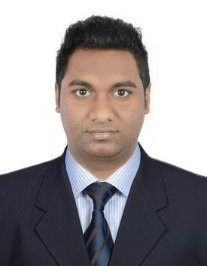 JOSHUA.332648@2freemail.com Objective:Looking for a suitable position, as an HR, in an esteemed organisation, with the intent to build a career which will help me explore and realise my potentials and achieve the establishment's objectives.Seeking:A dynamic highly motivated and challenge  driven position with  a passion for  work excellence through which my co-ordination experience covering the HR and administrative duties,  office  management and  document preparation, excellent organization and communication abilities can be utilized to the fullest.Skills/Abilities:   Strong analytical and interpersonal skills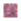    Ability to work with co-workers of different attitudes and skills   Excellent communication and ability to mix with colleagues effortlessly   Ability to perform under pressure   Able to manage multiple tasks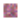    Hands on competency and experience of computer software such as MS Office andMS OutlookWork ExperienceWNS Global Services          Market  Research AnalystSeptember 2009 tillSeptember 2010Job ProfileSeven Seas HR Services Pvt. Ltd from February 2016 – November 2016∑      Conducting Interviews∑	Sourcing and Screening CV’s and short listing candidates as per the clients requirements∑      Lead generation from various Job portals∑	Preparation of offer letters, salary slips, various employee letters and certificates and internal memo∑      Maintaining records of all the employees∑      Handling joining and re joining formalities∑      Documentation of leave records∑      Manage employee separation (Termination/ Resignation)∑      Resolving all the queries of the employees relating to salary, benefits, leave∑      Responsible for orientation∑      To ensure that personnel files are properly maintained and kept confidentially∑      Preparation  and drafting  a Job Description as per the requirements of the clientHutchinson Three Global Services from October 2010 – October 2011∑      Maintain follow up with customers∑      Answer to the customers queries over the call and solve the same∑      Adhere to the customer service behavior and take prompt actions∑      Take necessary action regarding the customers complaints∑     Take  appointments with customers∑      Take feedback over the call from different customersWNS Global Services from September 2009 – Septmber 2010∑      Conduct surveys over the call across the UK∑      Maintain the database of the various topics of the surveys∑      Update the database of the surveys∑     Send  the collected information to the concerned clientEducational QualificationsPersonal InformationNationality                          :         IndianDate & Place of birth            :         27th February 1990, PuneLanguages Known                :         English, Hindi and MarathiVisa Status                          :         VisitMarital Status                     :         SingleDECLARATION:All the information stated above is confirmed to be true and correct.EMPLOYERJOB DETAILSDURATIONSeven Seas HR Services Pvt.LtdHR AdministratorFebruary 2016 tillNovember 2016Hutchinson Three GlobalServicesCustomer RelationsAdvisorOctober 2010 till October2011SCHOOL/COLLEGEDETAILSYEARSCORETata Institute of Social SciencesPursuing Post Graduation Diploma in Human Resource Management and Administration(PGDMHRA)Pune UniversityGraduation in Statutory Legislature/Social Law with specialization in Human Resource Management(B.S.L)201550%St. Patrick’s Junior College, Pune, IndiaH.S.C 12th GradeJune60%